__________________________________________________________________________________REPUBLIKA  E  SHQIPËRISËBASHKIA DIBËRKËSHILLI BASHKIAK DIBËRNJOFTIM								Peshkopi,më  22/05/2023Lënda:Njoftim për mbajtjen e mbledhjes së Këshillit Bashkiak DiberTe nderuar Këshilltare,Ju njoftojme se ditën e premte  datë 26.05.2023  ora 10:30, në sallën e mbledhjeve të Këshillit  të Bashkisë  Dibër zhvillohet mbledhja e radhës e Këshillit të Bashkisë, e thirrur nga Kryetari i Këshillit në bazë të Ligjit 139/2015, neni 53 pika 4), me këtë rend dite:Projekt-vendim për dhënien e ndihmës ekonomike për muajin  prill 2023 , te familjeve që janë përjashtuar nga sistemi për arsye të pikëzimit, duke përdorur fondin e kushtëzuar për bllok ndihmën ekonomike deri në 6 % i ndryshuar.Projekt-vendim për një shtesë fondi  për buxhetin vjetor 2023 të Bashkisë Dibër,  “Detajimin e fondeve për rritjen e pagave për funksionet specifike të transferuara nga pushteti Qendror ne atë Vendor për 2023“. Projekt-vendim për një ndryshim në buxhetin vjetor 2023 të Bashkisë Dibër, me qëllim Alokimin e Fondeve për rritjen e pagave minimale për vitin 2023“.Projekt- vendim për disa shtesa dhe ndryshime në vendimin e Këshillit Bashkiak nr.03 datë 31.01.2023 ”Për trajtimin me subvencionim të qirasë”.Kërkesë për emërtim rruge  nga Kryqëzimi i Arrasit deri në Qendër – Lurë me emrin       “ Kuvendi i Arrasit“, ;dhe nga  Lapidari Arras deri në Sinën e Epërme me emrin  “ Pal Kastrioti“. Trajtim i kërkesave të ndryshme.Kryetar Këshilli Sokol SavaKomisioniDataOraKomisioni i kontrollit të brendshëm  financiar dhe i Ekonomise.25.05.202311:00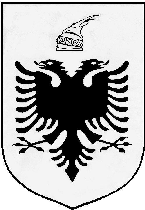 